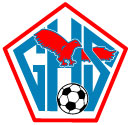 GLENDALE VARSITY SOCCER 2020NO		NAME			POSITION		GRADE99		Justin Kuiper		K			100		Cole Vincel		K			1000		Camden Meyer	K			1101		Pete Blaine		M			1202		Misha Tremble	F			0903		Ian Johnson		M			1204		Luis Hernandez	M			1005		Jack Reid		D			1106		Cooper Buzbee		M			1107		Biak Lian 		M			11	08		Cole Fowler		D			11			09		Haiden Casper		M			11 	10		Jonathan De Alba	F			1211           	*Aaron Baldwin	F			1212		Justin Kelly		D			1213		Jesus Martinez		M			1114		Dylan Roberts		D			1115		*Alex Spence		M			1116		Charlie Raridon	D			1117		Lincoln Wimmer	M			1018		*Jack Gintz		D			1219		Cayden Meyer		D			1120		Andrei Balanean	M			1021		Elliott Webb		D			1022		Ethan Ahlstrand	D			1223		Mario Biggs		F			1224		Kynion Mitchell	D			10			25		Carson Shaw		M			10		*		Captains	Head Coach 		Jeff RogersAssistant Coach	Amelia Horras 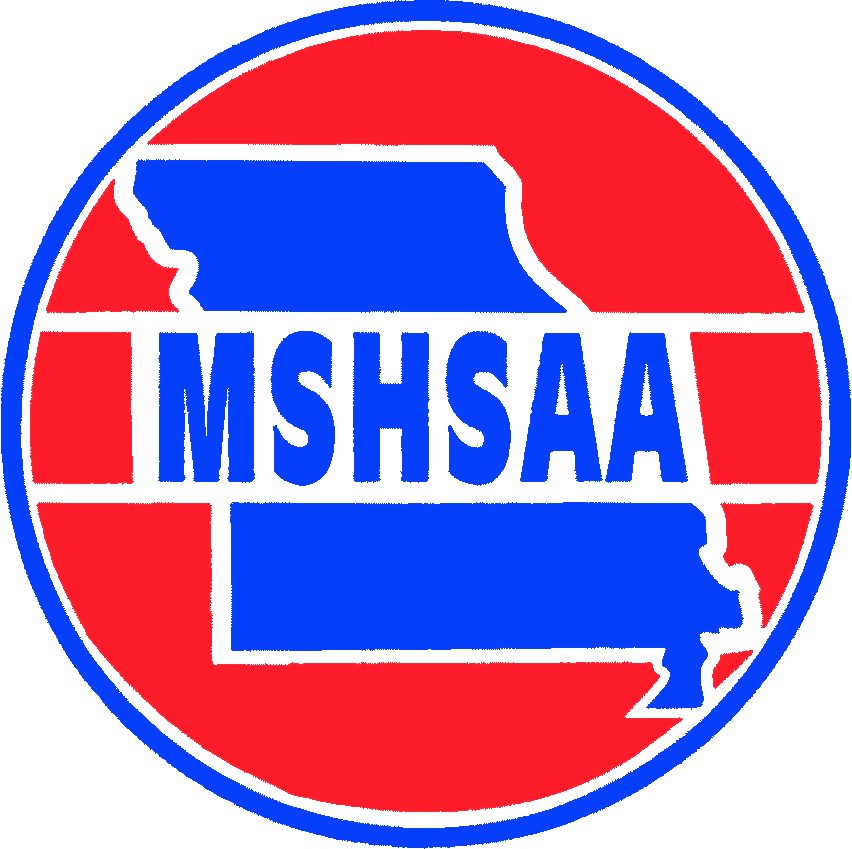 